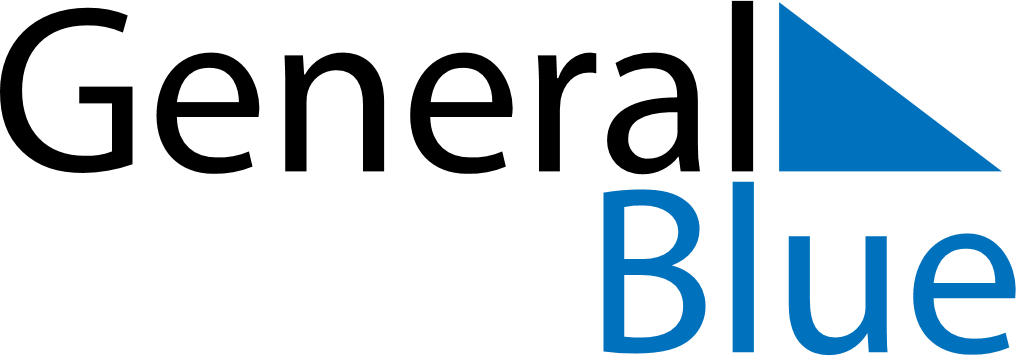 October 2022October 2022October 2022October 2022TanzaniaTanzaniaTanzaniaMondayTuesdayWednesdayThursdayFridaySaturdaySaturdaySunday11234567889Maulid DayMaulid Day1011121314151516Nyerere Day1718192021222223242526272829293031